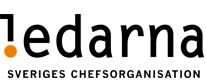 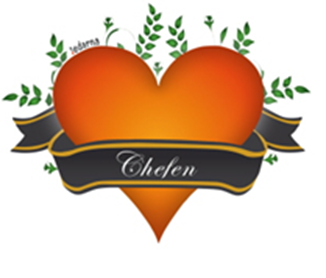 Medlemsinfo 23w51Bäste medlem!Här kommer ett nytt medlemsbrev.Lönerevision 2023-24Under december så skall i stort sett alla 2023års performanssamtal hållas, lönesamtal 1 i januari och februari och från mars så skall lönesamtal 2 hållas mellan dig och din chef. Det viktiga är att du får rätt motivering till varför du får den lönen du får och att även 2022 år performans är med i lönesamtalet. Detta utifrån att det nu är ett tvåårsavtal för revision 2023 och 2024.Utifrån Ledarnas Volvo Cars löneenkät, är motivering till ny lön ett av de områden som vi ser att chefer och förtaget är dåliga på att förmedla i samband med lönedelgivningen. Om allt har följts och fungerat utifrån löneprocessen så skall det inte bli några problem utifrån motiveringen och ny lön. Vi rekommenderar er att om man inte är nöjd med motivering och den lön man fått så ta till det förstärkta lönesamtalet. Det garanteras inte att man får mer pengar, men det ger en omstart in för framtidens lönedialog och man vill inte som chef hamna i ett liknande läge nästa gång. Det har upplevts positivt och man har fått en bättre dialog er emellan.Information pension och försäkring:
Den 11 mars 2024 kommer Collectum att stänga inloggningsmöjligheten för anställda tjänstemän. Samma datum kommer Avtalat.se att öppna upp för individuell inloggning för tjänstemän (man kan redan nu logga in i en betaversion). Den individuella inloggningen kommer att innehålla samma slags data och historik som den som finns hos Collectum idag, dvs data flyttas över. Ett erbjudande för din ekonomi
Det lackar mot jul och ett nytt år, och ett extra bra tillfälle att se över sin privatekonomi.Tillsammans med Länsförsäkringar Göteborg och Bohuslän och tjänstemannafackens försäkringsråd erbjuder vi nu medlemmar i Volvo tjänstemannafackförbund – Akademikerna, Ledarna och Unionen, 25 % rabatt vid nyteckning av en rad försäkringar under första året. Dessutom erbjuds gratis bankkort och rabatt på Bo kvar-försäkring till nya bankkunder. Redan existerande kunder kan även få rabatter genom att bli brons-, silver- eller guldkund. Läs mer om erbjudandet i de bifogade pdf, eller kontakta Länsförsäkringar direkt om du har några frågor.Tel: 031 350 20 34 (försäkring)Tel: 031 350 20 32 (bank)Arbeta för Ledarna Volvo CarsOm du har funderat på att ta uppdrag som lokalt facklig på Volvo Cars för Ledarna, så har nu möjlighet att göra detta kommit.  Vi har under året fått några styrelseledamöter som lämnat företaget. Så om du är intresserad, skicka in en rad om dig själv så återkommer vi för att träffas och inleda en dialog. Skicka in intresset som retur på detta brev.  Bortförhandlad ÖT, frihet i arbetstidens förläggningMånga medlemmar har efterfrågat vilka typer av i frihet i arbetstidens förläggning ser ut och hur de gäller. Vi kommer i medlemsbrevet i januari skicka ut denna information.  Bingolott för uppesittarkvällen Vi har nu skickat ut den traditionella Bingolotten för uppesittarkvällen till den 23/12 till er medlemmar. Vi håller alla tummar för att ni kommer vinna och vi vill samtidigt gratulera de som vinner. Bingolotter får de medlemmar som betalar 25:-/mån till vår lokala Ledarna klubb och som dras på er medlemsavgift. Bingolotten bör vara i er brevlåda redan nu, men har ni inte fått någon så återkom. Vi ser att några har återvänt med posten till oss. Vi vill på Ledarna med detta önska alla er medlemmar en God Jul och ett Gott Nytt År!Med vänlig hälsningPeter Storm			Leonel Diniz			Sten HenricssonOrdförande			Vice Ordförande			Kassör0708-20 90 36			0733-33 27 36			0729-77 48 64peter.storm@volvocars.com	leonel.diniz@volvocars.com	sten.henricsson@volvocars.com